Муниципальное бюджетное образовательное учреждение"Средняя общеобразовательная школа №12 с углублённымизучением отдельных предметов", дошкольные группыКонспект летнего развлечения в подготовительной группе«Праздник Ивана Купала»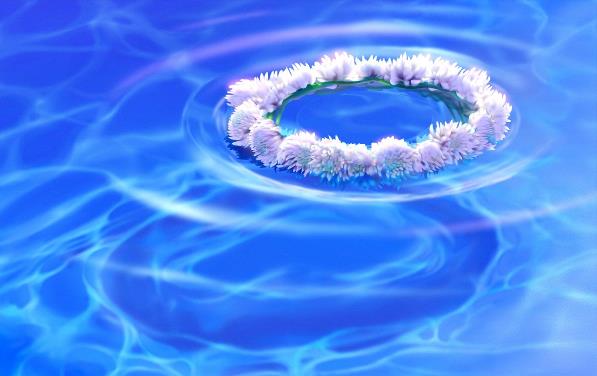                                                                 Разработчики: Ветрова И.В., Гаврилова А.В.Бийск, 2021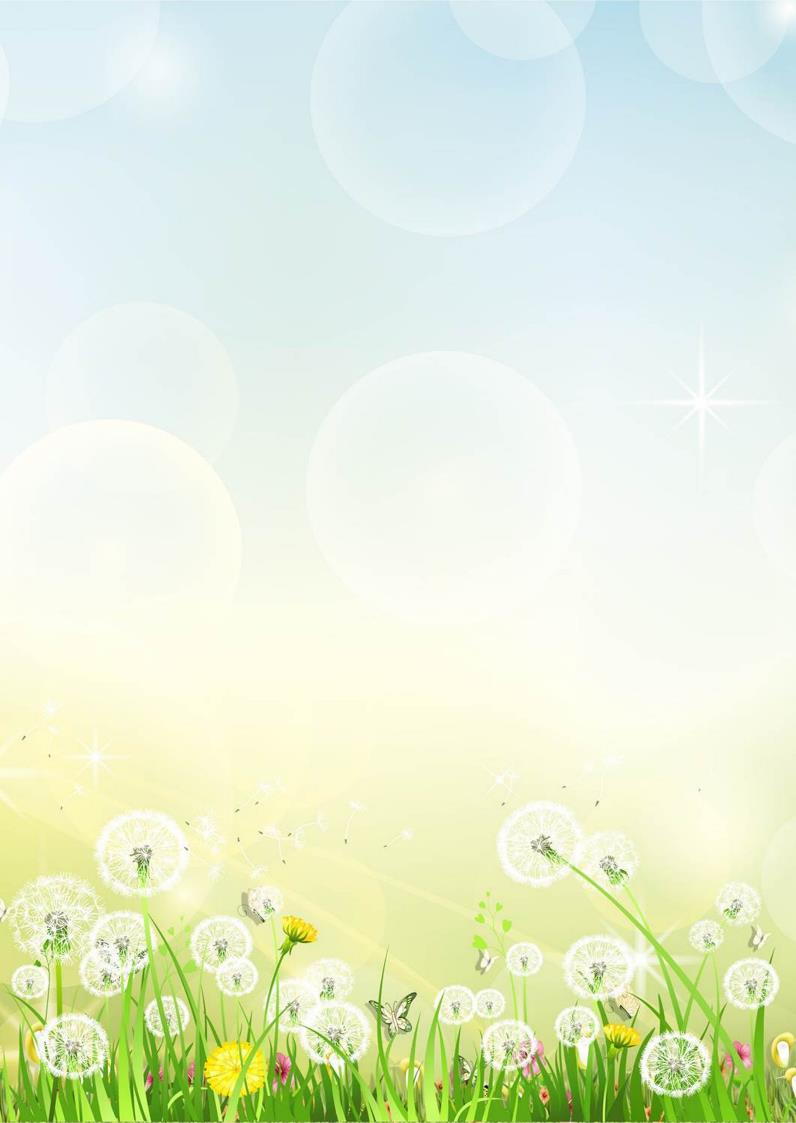 Цель: Создание положительной эмоциональной атмосферы у детей, приобщение детей к истокам русской народной культуры.Задачи: Воспитательные:1. Воспитывать любовь к народному творчеству.2. Воспитывать позитивное, доброжелательное отношение к природе.Развивающие:1. Развивать коммуникативные навыки и умения.2. Способствовать развитию творческого воображения и познавательной активности.3. Развивать любознательность, речь, логическое мышление, память, внимание и воображение.4.Ориентирование на местности.Образовательные:1. Закрепить и систематизировать знания детей о празднике Ивана Купала.2. Познакомить детей с русскими народными песнями, хороводами, играми.3. Закрепить народные хороводные движения по кругу, «змейкой», «улиткой».4. Совершенствовать двигательные умения и навыки.Оборудование: музыкальный центр, диски мр3, куски алой ткани (костры), стойки для эстафет, искусственные цветы, обручи, волшебныйцветок с угощениями.Предварительная работа: - просмотр мультимедийных презентаций о народном празднике Ивана Купала; -разучивание хороводных движений, стихотворений, народных игр «Заря», «Водяной», «Ручеек»; - приготовить   ленты (домашнее задание для родителей). Оформление цветы, зелень листвы, ветки березы, шары.Ход мероприятия:Дети под народную музыку собираются на участке.Ведущая (в венке): Здравствуйте, люди добрые!Гости званые и желанные! (Кланяется.)Сегодня мы с вами, ребята, отмечаем русский народный праздник – день Ивана Купала, который состоится 7 июля. В Иванов день существовало много обычаев, связанных с водой (начинались купания). В этот день пели, плясали, водили хороводы, надевали на голову венки из цветов, прыгали через костры. Но самым главным чудом этого праздника являлся папоротник. По легенде, он цветет всего одну ночь в году — в ночь на Ивана Купала.
Кому посчастливится найти цветок папоротника, того ожидает счастье и богатство. По другой легенде, там, где расцвел цветок папоротника, зарыт клад.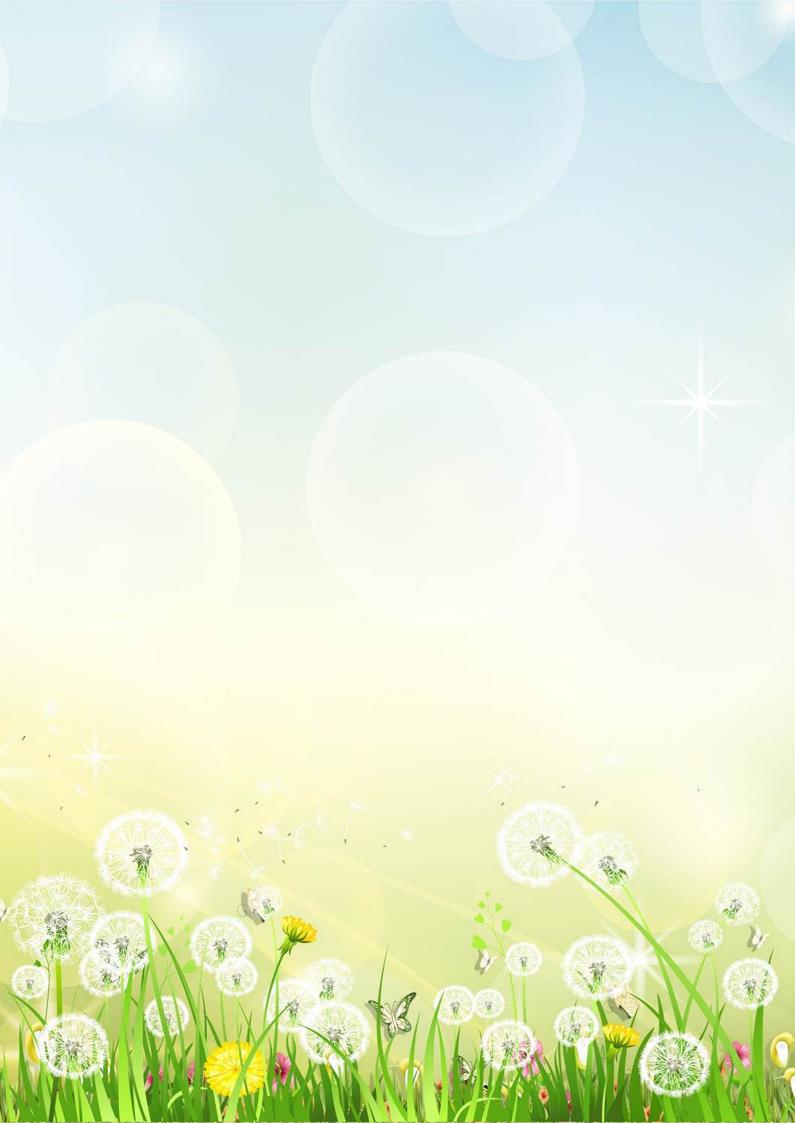 А вот какими словами мог начинаться праздник Ивана Купала на Руси.Дети:  Сегодня день Ивана Купала,Танцуйте, пойте, веселитесь,Играйте в игры, купайтесь много,О пламя жаркого огняНа берегу реки не обожгитесь!Чудный праздник настает,Папоротник вдруг цветет.Кто его смог отыскать,Будет счастье тот встречать.Солнцеворот пришел на Землю,И в ночь случилось торжество.Поверишь в древнюю легендуПро нечисть, ведьм и озорство.Вас поздравляем с Днем Купала,Желаем счастья нагадать,И чтоб трава Иван-да-МарьяЛюбовь и радость могла датьВедущая: Мы тоже сегодня попытаем счастья в поисках огненного цветка. А начнем мы наше путешествие с веселого хоровода «На Ивана, на Купала»

Хоровод «На Ивана Купала» («Волшебники двора»)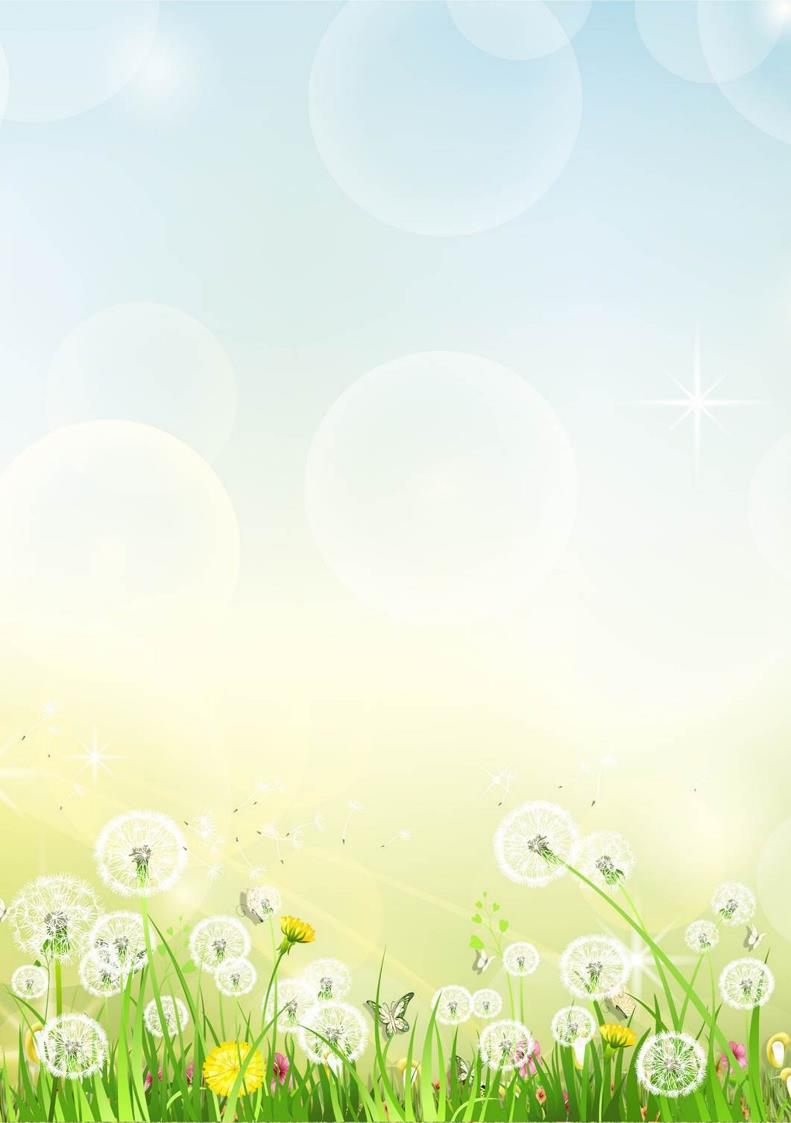 На Ивана на Купала красна девица гадала: "Где мой милый, ненаглядный, где ты, лада моя".Закрывай калитку тихонько ночью праздник то какой, Слышишь песен голос звонкий над кострами, над рекой,Все дороги засветились это было, не приснилось.Припев:Купала Ивана - Купала, Купала Ивана - Купала. Купала Ивана - Купала, Купала Ивана - Купала. Купала Ивана - Купала, Купала Ивана - Купала.Купала Ивана - Купала, Купала Ивана - Купала.Погадай, мне не страшно видишь там вдалеке, Где-то папоротник в чаще и плывут венки по реке На Ивана на Купала красна девица гадала.Припев:Купала Ивана - Купала, Купала Ивана - Купала. Купала Ивана - Купала, Купала Ивана - Купала. Купала Ивана - Купала, Купала Ивана - Купала.Купала Ивана - Купала, Купала Ивана - Купала.Купала Ивана - Купала, Купала Ивана - Купала. Купала Ивана - Купала, Купала Ивана - Купала. Купала Ивана - Купала, Купала Ивана - Купала.Купала Ивана - Купала, Купала Ивана – Купала.На Ивана на Купала красна девица гадала:"Где мой милый, ненаглядный, где ты, лада моя".Ведущая: Праздник Ивана Купала очень веселый. В этот день молодые люди много играли. А особое внимание уделяли березке, в этот день ее особо почитали. Люди загадывали желания и завязывали ленточку на березе, и мы с вами сделаем тоже самое (ведущая просит загадать желание и завязывает ленточку на веточке березы)А теперь поиграем в игру «Ручеек»Игра «Ручеек» (водящий с веточкой березы, проходит в ручейке, разбивает пару – отдает веточку, становится с «разбитой» парой, а тот, у кого веточка – становится водящим) ведущая  обращает внимание на березку и находит письмо.Ведущая:  Посмотрите, что я нашла? Это письмо. Сейчас мы узнаем от кого оно (читает письмо) Письмо от Березки: Здравствуйте, ребята!Я березка у вашего детского сада!Если препятствия пройдете, то цветок счастья вы найдете!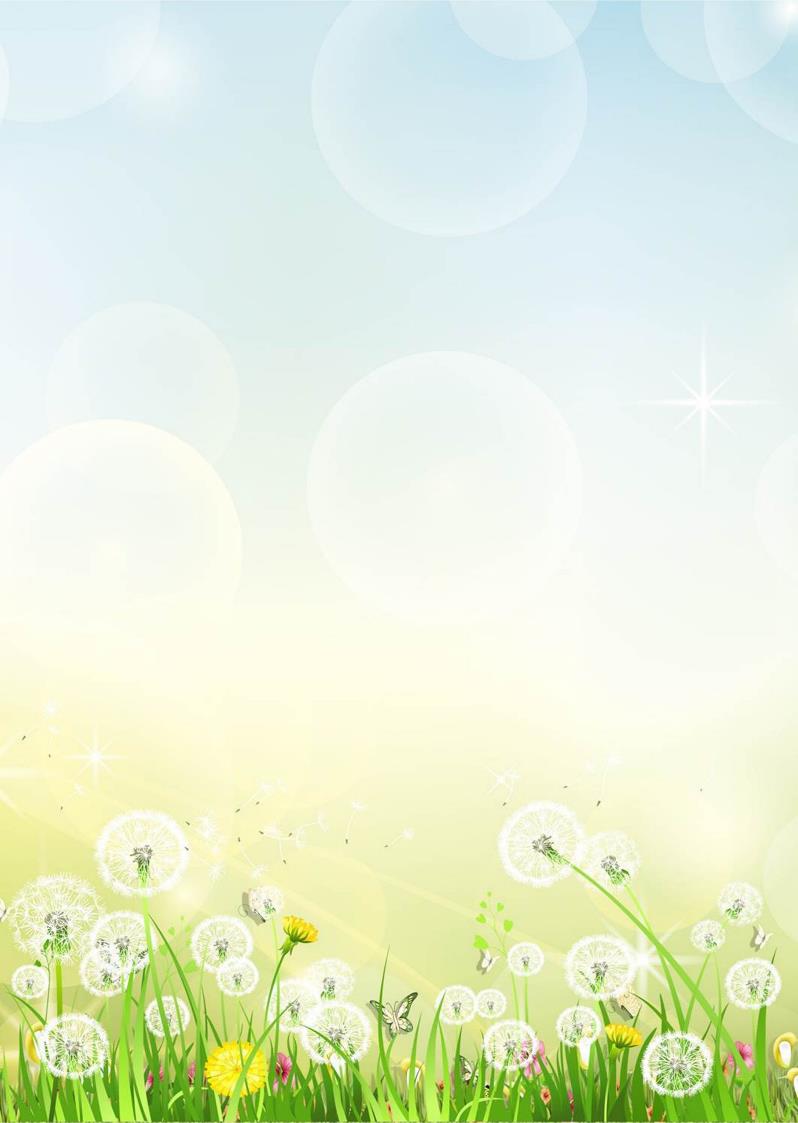 А препятствия, друзья, написала Вам Фея.Вы в корзинку посмотрите, там задания найдите!Ведущая ищет корзину, но вдруг звучит громкая музыка, на участок бросают паука, скорпиона, жука и т.д. Наконец появляется Кикимора. Она всех пугает, а затем из распылителя обрызгивает детей водой.Кикимора: Никогда вы цветок не сыщете, пока все обряды не совершите! Я – Кикимора лесная, Я – колдунья деловая! Делать пакости люблю; И лягушку и змею Положу я на обед Вместо булок и конфет. Я испортить праздник рада – Лучше ничего не надо! Вы, наверное, забыли, что сегодня праздник Ивана Купала – обливай кого попало (снова обрызгивает водой детей)Кикимора: Ох, как славно поиграла – Подобрела я немало. И растрогалась совсем, Что кого-то, может, съем (снова пугает)Ведущая: Не пугай детей, Кикимора. Они не из пугливых. Не страшна им нечистая сила. Есть у нас веночки из лекарственных трав. Ну-ка, посмотри! 
 (Ведущая и дети снимают венки, держат впереди себя двумя руками) Кикимора (дрожит): Ой, ой, ой, боюсь, боюсь! Уберите их отсюда, Кабы не было мне худо… Я не буду вам мешать, С вами буду я играть. Ведущая: Ну, так и быть, оставайся и помогай нам искать волшебный цветок. Сейчас я корзину Феи найду с заданиями! Ведущая наконец-то находит корзину с заданиями препятствий, какие нужно пройти, и читает первое задание.В гости к ВодяномуКикимора: Ура!!! Сейчас вам Водяной задаст!Ведущая: Ничего не задаст. Мы не пойдем к настоящему Водяному, мылучше поиграем в игру, которая называется «Водяной».Игра «Водяной» Дети становятся в круг, Водяной идет по кругу с платком и колокольчиком, все поют песню. По окончании Водяной отдает колокольчик стоящему в кругу. Водяному завязывают глаза, он ловит на слух того, у кого колокольчик.Слова: Дедушка Водяной, что сидишь ты под водой,Выходи на чуточку, на одну минуточку.(Во время игры Кикимора радуется неудачам детей, вместе с ними поет песни и т.д.)Ведущая: Чтобы найти волшебный цветок, надо на тот берег реки переправиться. Не просто это сделать. Лодку водяной нам не даст. Нам нужно перебраться подручными средствами.Игра-эстафета «С кочки на кочку».Двое детей по сигналу прыгают с кочки на кочку – обручи, стараясь перебраться с одного берега на другой. Тот, кто оступился, остается в болоте.Ведущая: С этим заданием мы отлично справились. Читаем следующее!Запустить красного петуха.  Ведущая спрашивает у детей, что бы это могло быть (ответы детей, Кикимора придумывает страшную историю – взять, украсть, покрасить в красный цвет и запустить …), ведущая подводит к правильному ответу.Ведущая: Правильно. Красный Петух – это костер, а запустить красного петуха – это значит прыгать через костер.Эстафета «Прыжки через костер» Ведущая: Молодцы. Приступаем к следующему заданию.Сбор лекарственных трав.Кикимора: Побольше крапивы, колючек, шиповника…Ведущая: Зачем это? Эти травы мы не будем собирать, они поранят нам ручки, ишь какая, у нас другие есть.Эстафеты «Сорви лекарственную траву» (дети берут по одному цветку)Ведущая: Итак, приступаем к следующему заданию.Отгадать загадкиВедущая: Какие загадки?Кикимора: А я, ребята, нашла в подорожнике вот эти загадки. Ха-ха-ха!!! Надо их отгадать, а то - как напугаю!!!Ведущая: Ты опять? Лучше загадывай!Кикимора: Да ладно, ладно, я пошутила. Читаю, отгадывайте:Какой цветок носит И женское, и мужское имя? ( Иван-да-Марья)Он сорняк, он цветок, От болезни мне помог. Как присяду на диванчик, Вспомню желтый... ( Одуванчик)Шарик нежно-голубой, Хоть колючий, но не злой. И в букете он не плох. Кто такой? ( Чертополох) Вкусен чай и ароматен, С ней он легок и приятен: Листочки сорваны, помяты. Что ты вдыхаешь? – Запах... ( Мяты)Вдоль дорожек его встретишь, Ранки, ссадины излечишь, Сорвешь листочек осторожно. Кто нас излечит? ( Подорожник)Ведущая: Молодцы, ребята, спасибо, Кикимора! В корзине, как я вижу, осталось последнее задание. Приступим к его выполнению.Отогнать нечистую силу.Кикимора: Меня выгнать?Ведущая: Ну ты же нечистая сила?Кикимора: Она и есть. НЕЧИСТАЯ! (пугает)Ведущий: Вот мы и посмотрим - справились мы с заданием или нет! А поможет нам в этом Заря. Мы все дружно ее попросим, а заодно и поиграем.
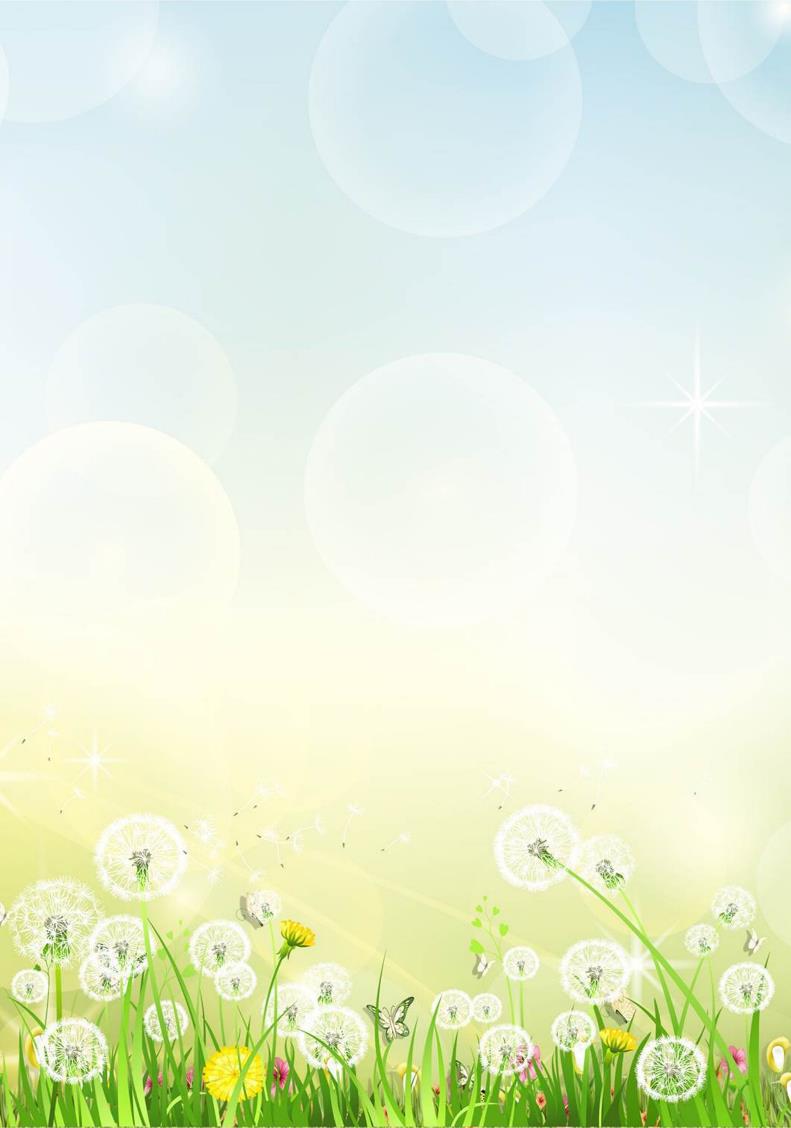 Игра «Заря» Дети стоят в кругу, руки держат за спиной. Водящий – «заря» – ходит сзади с лентой.Дети поют: Заря-зарница,Красная девица,По полю ходила,Ключи обронила.С последними словами водящий осторожно кладет ленту на плечо одному из играющих, тот, заметив, быстро берет ленту, и догоняет водящего, который должен впоследствии занять свободное место.К концу игры (4-5 раз), Кикимора кричит. Кикимора: Ой-ой-ой-ой…! (кружится и убегает!) Боюсь, боюсь, боюсь!!! Водяной!!! Ой-ой-ой! я больше не буду. Я вам предлагаю помощь найти цветок, но водяной его спрятал водяной. Оставил вам конверты с заданиями. Читает 1 конверт,Вам надо пройти путь до беседке, там найдете оранжевый конверт.Дети выполняют, отдают кикиморе, она читает в письме – новое задание. Ищите конверт на спортивной площадке,\\конверт малиновыйЧитают-идДети выполняютЗадание 3идите змейкой вдоль елочек на участок младшей группы там найдете синий конвертДалее уголок сказки в колодце желтый конверт, выполняют заданиеВедущая: Кажется у нас получилось.  Прощай Кикимора. Даже как-то грустно стало! Не такая уж ты плохая, правда, ребята? (ответы)Мы с Вами - молодцы! Все препятствия преодолели…  и нашли волшебный цветок (Звучит звон колокольчика, волшебная музыка – это звуки цветка). Ведущая:  ребята это чудесный волшебный цветок, но он не простой в нем что-то есть).  А вот и клад! Это конфеты непростые, кто их съест – тот станет здоровым и счастливым.(Раздает конфеты, звучит русская народная музыка).Ведущая: Ребята наш праздник, по-моему, удался! С хорошим настроением возвращаемся в свои группы, а кто хочет - может еще потанцевать под веселую русскую народную музыку!!! 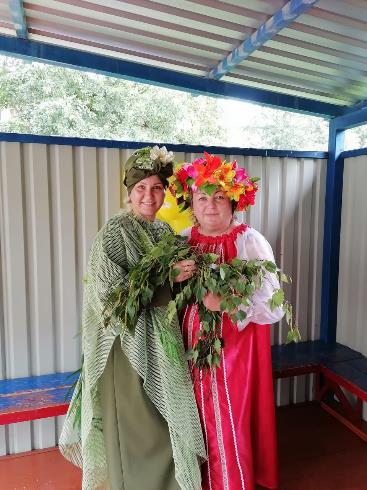 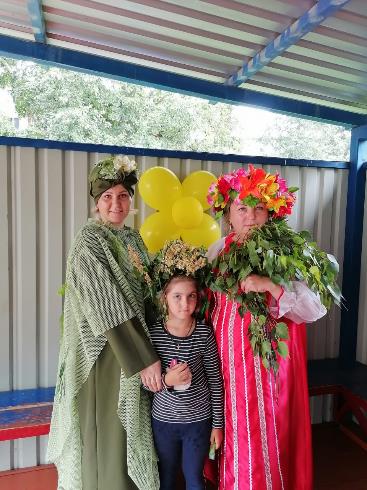 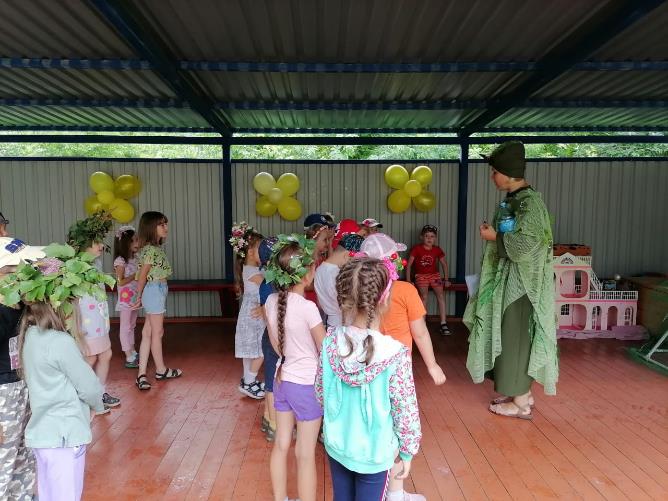 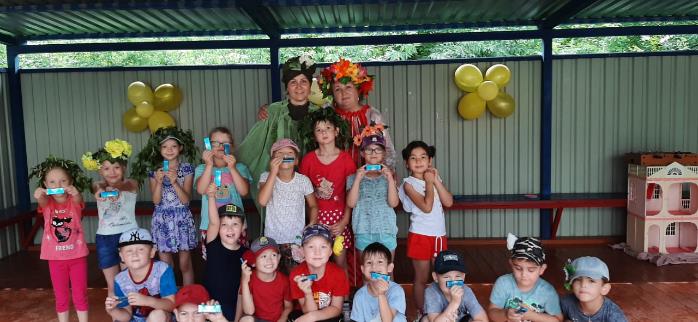 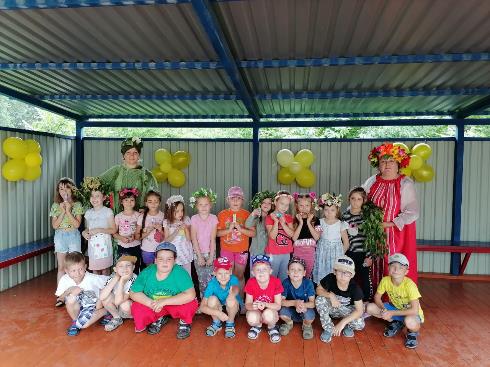 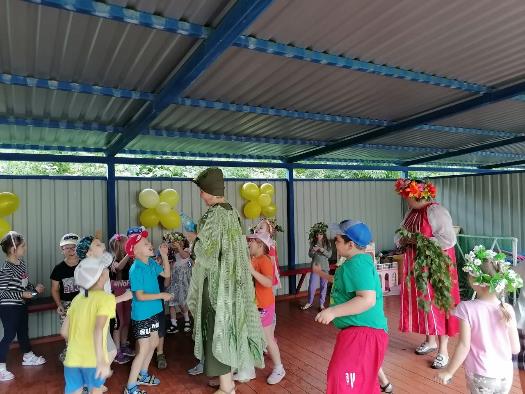 